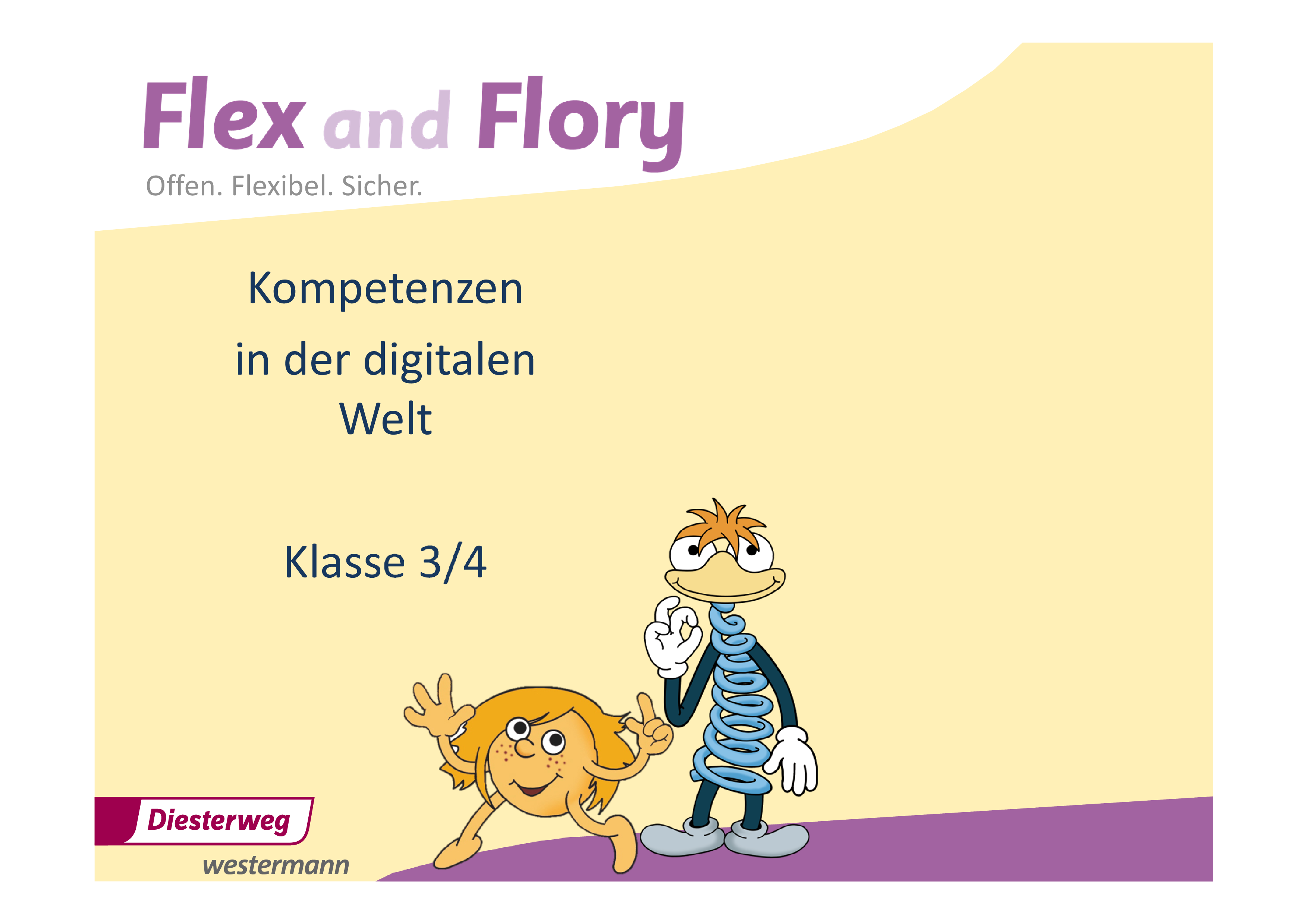 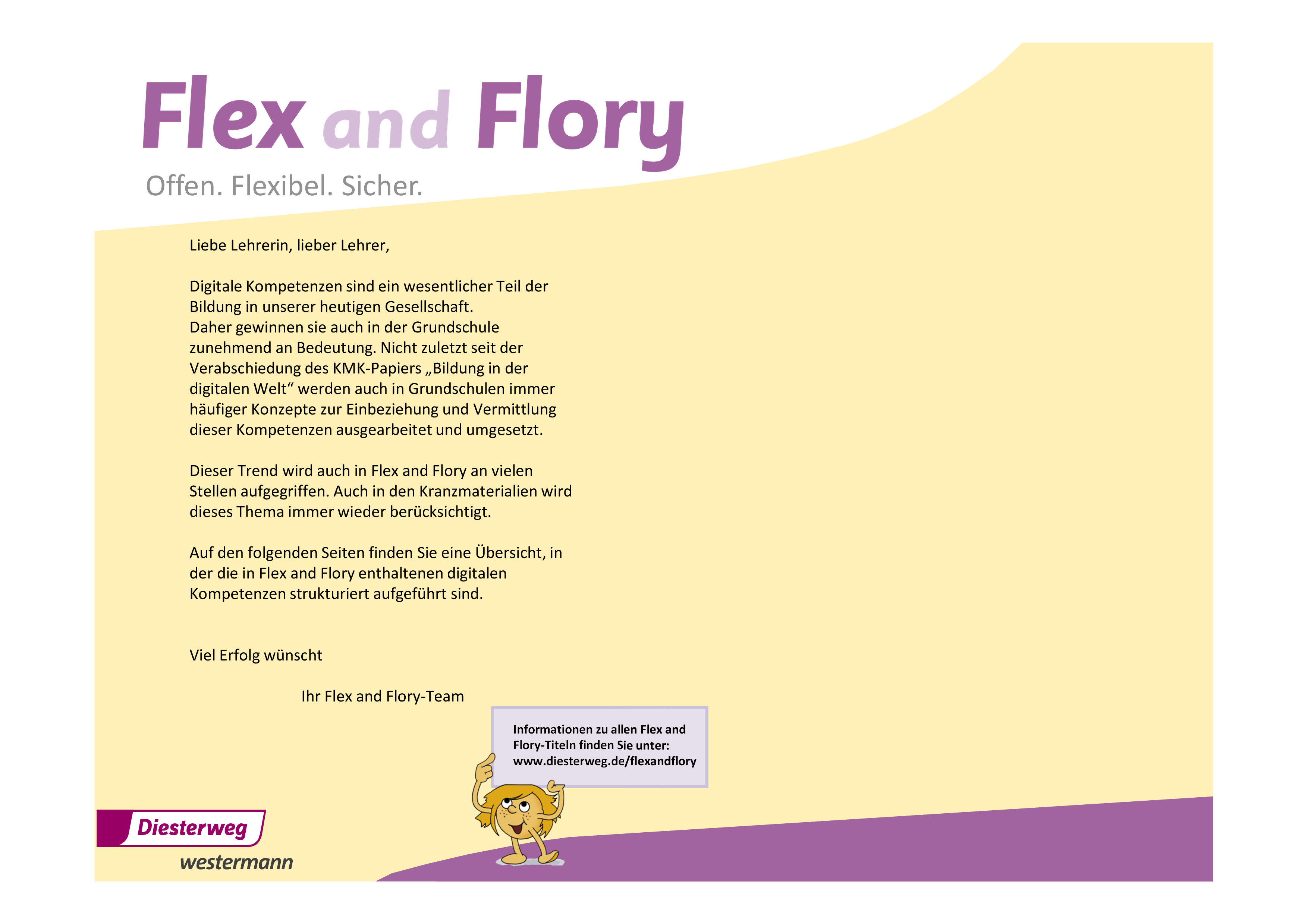 Klasse 3Klasse 4Workbook LehrermaterialienFö/Fo-KVsWorkbook LehrermaterialienFö/Fo-KVsKompetenzbereich 1: Suchen, Verarbeiten und AufbewahrenKompetenzbereich 1: Suchen, Verarbeiten und AufbewahrenKompetenzbereich 1: Suchen, Verarbeiten und Aufbewahren1.1. Suchen und FilternArbeits- und Suchinteressen klären und festlegenWorkbook: S. 90LM: S. 162, 196, 202, 204, 206Fö/Fo-KVs: Fo 29Workbook: S. 45, 64, 84, 88LM: S. 34, 74, 82, 94, 100, 110, 112, 118, 122, 124, 132, 146, 152, 154, 158, 204, 206, 208Fö/Fo-KVs: Fo 40Suchstrategie nutzen und weiterentwickelnLM: S. 162, 196, 202, 204, 206Fö/Fo-KVs: Fo 29Workbook: S. 45, 64, 84, 88LM: S. 34, 74, 82, 94, 100, 110, 112, 118, 122, 124, 132, 146, 152, 154, 158, 204, 206, 208Fö/Fo-KVs: Fo 40In verschiedenen digitalen Umgebungen suchenWorkbook: S. 90LM: S. 162, 196, 202, 204, 206Workbook: S. 45, 64, 84, 88LM: S. 34, 74, 100, 112, 118, 122, 124, 132, 146, 152, 154, 158, 204, 206, 208Fö/Fo-KVs: Fo 40Relevante Quellen identifizieren und zusammenführenLM: S. 162, 196, 202, 204, 206Workbook: S. 45, 64, 84, 88LM: S. 34, 74, 100, 112, 118, 122, 124, 132, 146, 152, 154, 158, 204, 206, 208Fö/Fo-KVs: Fo 40Auswerten und BewertenInformationen und Daten analysieren, interpretieren und kritisch bewertenInformationsquellen analysieren und kritisch bewertenSpeichern und AbrufenInformationen und Daten sicher speichern, wiederfinden und von verschiedenen Orten abrufenLM: S. 22, 54, 84LM: S. 20, 58, 134, 188, 194KV 10Fö/Fo-KVs: Fo 40Informationen und Daten zusammenfassen, organisieren und strukturiert aufbewahrenLM: S. 84, 162, 196, 202, 204, 206Fö/Fo-KVs: Fo 40Kompetenzbereich 2: Kommunizieren und KooperierenKompetenzbereich 2: Kommunizieren und KooperierenKompetenzbereich 2: Kommunizieren und Kooperieren2.1. InteragierenMit Hilfe verschiedener digitaler Kommunikationsmöglichkeiten kommunizierenLM: S. 54, 84Workbook: S. 20, 21LM: S. 53/54, 129/130KV 10, 23 Fö/Fo-KVs: Fo 40Digitale Kommunikationsmöglichkeiten zielgerichtet und situationsgerecht auswählenWorkbook: S. 20, 21LM: S. 53/54, 129/130KV 23TeilenDateien, Informationen und Links teilenFö/Fo-KVs: Fo 40Referenzierungspraxis beherrschen (Quellenangaben)ZusammenarbeitenDigitale Werkzeuge für die Zusammenarbeit bei der Zusammenführung von Informationen, Daten und Ressourcen nutzenLM: S. 84LM: S. 20, 58, 134, 194KV 10Fö/Fo-KVs: Fo 40Digitale Werkzeuge bei der gemeinsamen Erarbeitung von Dokumenten nutzenLM: S. 84LM: S. 20, 58, 134, 194Fö/Fo-KVs: Fo 40Umgangsregeln kennen und einhalten (Netiquette)Verhaltensregeln bei digitaler Interaktion und Kooperation kennen und anwendenLM: S. 22, 84Workbook: S. 20LM: S. 53/54, 129/130, 194KV 23Kommunikation der jeweiligen Umgebung anpassenWorkbook: S. 20, 21LM: S. 53/54, 129/130KV 23Ethische Prinzipien bei der Kommunikation kennen und berücksichtigenWorkbook: S. 20LM: S. 53/54Kulturelle Vielfalt in digitalen Umgebungen berücksichtigenAn der Gesellschaft aktiv teilhabenÖffentliche und private Dienste nutzenWorkbook: S. 40LM: S. 53/54, 82, 110, 118, 122, 124, 129/130, 132, 143, 145, 146, 183/184Medienerfahrungen weitergeben und in kommunikative Prozesse einbringenWorkbook: S. 90LM: S. 84, 162, 196, 202, 204, 206Fö/Fo-KVs: Fo 29Workbook: S. 20, 21, 28, 37, 40, 45, 61, 64, 77, 84, 88LM: S. 34, 53– 58, 74, 82, 94, 100, 110, 112, 118, 122, 124, 129/130, 132, 134, 143, 145, 146, 152, 154, 158, 183/184, 204, 206, 208KV 23Als selbstbestimmter Bürger aktiv an der Gesellschaft teilhabennicht grundschulrelevantnicht grundschulrelevantKompetenzbereich 3: Produzieren und PräsentierenKompetenzbereich 3: Produzieren und PräsentierenKompetenzbereich 3: Produzieren und Präsentieren3.1. Entwickeln und         ProduzierenMehrere technische Bearbeitungswerkzeuge kennen und anwenden
(Softwareprogramme)LM: S. 84LM: S. 58, 134Fö/Fo-KVs: Fo 40Eine Produktion planen und in verschiedenen Formaten gestalten, präsentieren, veröffentlichen oder teilenLM: S. 22, 84Workbook: S. 61LM: S. 58, 74, 134, 194Fö/Fo-KVs: Fo 40Weiterverarbeiten und IntegrierenInhalte in verschiedenen Formaten bearbeiten, zusammenführen, präsentieren und veröffentlichen oder teilenLM: S. 84, 202, 204, 206LM: S. 58, 74, 134, 158, 204, 206, 208Fö/Fo-KVs: Fo 40Informationen, Inhalte und vorhandene digitale Produkte weiterverarbeiten und in bestehendes Wissen integrierenWorkbook: S. 90LM: S. 162, 196, 202, 204, 206Fö/Fo-KVs: Fo 29Workbook: S. 45, 84, 88LM: S. 34, 74, 82, 94, 100, 110, 112, 118, 122, 124, 132, 134, 146, 152, 154, 158, 204, 206, 208Fö/Fo-KVs: Fo 40Rechtliche Vorgaben beachtenBedeutung von Urheberrecht und geistigem Eigentum kennenUrheber- und Nutzungsrechte (Lizenzen) bei eigenen und fremden Werken berücksichtigenPersönlichkeitsrechte beachtenKompetenzbereich 4: Schützen und sicher AgierenKompetenzbereich 4: Schützen und sicher AgierenKompetenzbereich 4: Schützen und sicher Agieren4.1. Sicher in digitalen         Umgebungen agierenRisiken und Gefahren in digitalen Umgebungen kennen, reflektieren und berücksichtigenWorkbook: S. 20LM: S. 53/54Strategien zum Schutz entwickeln und anwenden (können)Workbook: S. 20LM: S. 53/54Persönliche Daten und Privatsphäre schützenMaßnahmen für Datensicherheit und gegen Datenmissbrauch berücksichtigenWorkbook: S. 20LM: S. 53/54Privatsphäre in digitalen Umgebungen durch geeignete Maßnahmen schützenWorkbook: S. 20LM: S. 53/54Sicherheitseinstellungen ständig aktualisierennicht grundschulrelevantnicht grundschulrelevantJugendschutz- und Verbraucherschutzmaßnahmen berücksichtigennicht grundschulrelevantnicht grundschulrelevantGesundheit schützenSuchtgefahren vermeiden, sich Selbst und andere vor möglichen Gefahren schützenWorkbook: S. 20, 22LM: S. 53/54Digitale Technologien gesundheitsbewusst nutzenWorkbook: S. 20, 22LM: S. 53/54Digitale Technologien für soziales Wohlergehen und Eingliederung nutzennicht grundschulrelevantnicht grundschulrelevantNatur und Umwelt schützenUmweltauswirkungen digitaler Technologien berücksichtigenWorkbook: S. 22Kompetenzbereich 5: Problemlösen und HandelnKompetenzbereich 5: Problemlösen und HandelnKompetenzbereich 5: Problemlösen und Handeln5.1. Technische Probleme lösenAnforderungen an digitale Umgebungen formulierenLM: S. 84Workbook: S. 22LM: S. 57/58, 134Technische Probleme identifizierenWorkbook: S. 22Bedarfe für Lösungen ermitteln und Lösungen finden bzw. Lösungsstrategien entwickelnWerkzeuge bedarfsgerecht einsetzenEine Vielzahl von digitalen Werkzeugen kennen und kreativ anwendenWorkbook: S. 90Pupil’s Audio-CDLM: S. 22, 54, 84, 162, 196, 202, 204, 206Fö/Fo-KVs: Fo 29Workbook: S. 11, 20–22, 37, 40, 45, 54, 61, 64, 77, 84, 85, 88LM: S. 20, 53–58, 74, 82, 129/130, 134, 183/184, 188, 194KV 23Fö/Fo-KVs: Fo 40Pupil’s Audio-CDAnforderungen an digitale Werkzeuge formulierenLM: S. 22, 84Workbook: S. 20, 22, 45, 84LM: S. 20, 58, 134, 194Fö/Fo-KVs: Fo 40Passende Werkzeuge zur Lösung identifizierenWorkbook: S. 25Digitale Umgebungen und Werkzeuge zum persönlichen Gebrauch anpassenEigene Defizite ermitteln und nach Lösungen suchenEigene Defizite bei der Nutzung digitaler Werkzeuge erkennen und Strategien zur Beseitigung entwickelnEigene Strategien zur Problemlösung mit anderen teilenDigitale Werkzeuge und Medien zum Lernen, Arbeiten und Problemlösen nutzenEffektive digitale Lernmöglichkeiten finden, bewerten und nutzenWorkbook: S. 90LM: S. 162, 196, 202, 204, 206Pupil’s Audio-CDWorkbook: S. 45, 64, 84LM: S. 32, 36, 42, 58, 74, 76, 82, 88, 100, 114, 118, 126, 134, 152, 172, 176, 182, 206, 210Fö/Fo-KVs: Fo 40Pupil’s Audio-CDPersönliches System von vernetzten digitalen Lernressourcen selbst organisieren könnenAlgorithmen erkennen und formulierenFunktionsweisen und grundlegende Prinzipien der digitalen Welt kennen und verstehenAlgorithmische Strukturen in genutzten digitalen Tools erkennen und formulierenEine strukturierte, algorithmische Sequenz zur Lösung eines Problems planen und verwendenKompetenzbereich 6: Analysieren und ReflektierenKompetenzbereich 6: Analysieren und ReflektierenKompetenzbereich 6: Analysieren und Reflektieren6.1. Medien analysieren und         bewertenGestaltungsmittel von digitalen Medienangeboten kennen und bewertenInteressengeleitete Setzung, Verbreitung und Dominanz von Themen in digitalen Umgebungen erkennen und beurteilenWirkungen von Medien in der digitalen Welt (z.B. mediale Konstrukte, Stars, Idole, Computerspiele, mediale Gewaltdarstellungen) analysieren und konstruktiv damit umgehen6.2. Medien in der digitalen          Welt verstehen und         reflektierenVielfalt der digitalen Medienlandschaft kennenLM: S. 22, 54, 84, 162, 196, 202, 204, 206Fö/Fo-KVs: Fo 29Workbook: S. 11, 20–22, 25/26, 28, 37, 40, 45, 54, 61, 64, 77, 84, 85, 88LM: S. 20, 32, 34, 36, 42, 53–58, 74, 76, 82, 88, 94, 100, 110, 112, 118, 122, 124, 126, 129/130, 132, 134, 143, 145, 146, 152, 154, 158, 183/184, 204, 206, 208KV 10, 23Fö/Fo-KVs: Fo 40Chancen und Risiken des Mediengebrauchs in unterschiedlichen Lebensbereichen erkennen, eigenen Mediengebrauch reflektieren und ggf. modifizierenWorkbook: S. 20–22, 40LM: S. 53/54, 129/130, 183/184Vorteile und Risiken von Geschäftsaktivitäten und Services im Internet analysieren und beurteilenWirtschaftliche Bedeutung der digitalen Medien und digitaler Technologien kennen und sie für eigene Geschäftsideen nutzennicht grundschulrelevantnicht grundschulrelevantDie Bedeutung von digitalen Medien für die politische Meinungsbildung und Entscheidungsfindung kennen und nutzennicht grundschulrelevantnicht grundschulrelevantPotenziale der Digitalisierung im Sinne sozialer Integration und sozialer Teilhabe erkennen, analysieren und reflektierennicht grundschulrelevantnicht grundschulrelevant